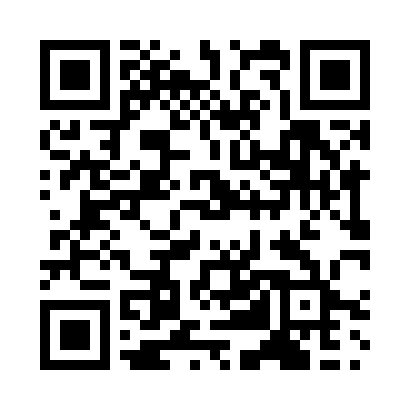 Prayer times for Akekela, CameroonWed 1 May 2024 - Fri 31 May 2024High Latitude Method: NonePrayer Calculation Method: Muslim World LeagueAsar Calculation Method: ShafiPrayer times provided by https://www.salahtimes.comDateDayFajrSunriseDhuhrAsrMaghribIsha1Wed4:506:0212:103:296:177:252Thu4:506:0212:103:296:177:253Fri4:506:0212:103:296:177:254Sat4:496:0112:093:296:177:255Sun4:496:0112:093:306:177:256Mon4:496:0112:093:306:177:267Tue4:496:0112:093:306:177:268Wed4:486:0112:093:306:187:269Thu4:486:0112:093:316:187:2610Fri4:486:0112:093:316:187:2611Sat4:486:0012:093:316:187:2612Sun4:476:0012:093:316:187:2613Mon4:476:0012:093:326:187:2714Tue4:476:0012:093:326:187:2715Wed4:476:0012:093:326:187:2716Thu4:476:0012:093:326:187:2717Fri4:476:0012:093:336:187:2718Sat4:466:0012:093:336:187:2819Sun4:466:0012:093:336:187:2820Mon4:466:0012:093:336:197:2821Tue4:466:0012:093:346:197:2822Wed4:466:0012:093:346:197:2923Thu4:466:0012:093:346:197:2924Fri4:466:0012:103:346:197:2925Sat4:466:0012:103:356:197:2926Sun4:466:0012:103:356:197:3027Mon4:466:0012:103:356:207:3028Tue4:466:0012:103:366:207:3029Wed4:466:0012:103:366:207:3030Thu4:466:0012:103:366:207:3131Fri4:466:0012:103:366:207:31